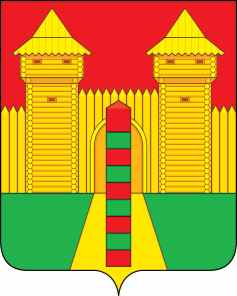 АДМИНИСТРАЦИЯ  МУНИЦИПАЛЬНОГО  ОБРАЗОВАНИЯ «ШУМЯЧСКИЙ  РАЙОН» СМОЛЕНСКОЙ  ОБЛАСТИПОСТАНОВЛЕНИЕот 13.12.2021г. № 567	         п. ШумячиВ соответствии со статьей 65 Федерального закона от 29.12.2012 г. № 273-ФЗ «Об образовании в Российской Федерации», в целях регулирования размера платы, взимаемой с родителей (законных представителей) за присмотр и уход за детьми, в муниципальных образовательных учреждениях, реализующих образовательную            программу дошкольного образования, находящихся на территории муниципального образования «Шумячский район» Смоленской области, 	Администрация муниципального образования «Шумячский район»                      Смоленской области ПОСТАНОВЛЯЕТ:1. Утвердить Положение о порядке расчета и установления размера платы,               взимаемой с родителей (законных представителей) за присмотр и уход за детьми в муниципальных образовательных учреждениях, реализующих образовательную                 программу дошкольного образования, находящихся на территории муниципального образования «Шумячский район» Смоленской области, согласно приложению.2. Признать утратившим силу постановление Администрации муниципального образования «Шумячский район» Смоленской области от 09.12.2020 г. № 612 «Об утверждении Положения о порядке расчета и установления размера платы,                          взимаемой с родителей (законных представителей) за присмотр и уход за детьми в муниципальных образовательных учреждениях, реализующих образовательную                   программу дошкольного образования, находящихся на территории муниципального образования «Шумячский район» Смоленской области» (в редакции постановления Администрации муниципального образования «Шумячский район» Смоленской                 области от 09.03.2021 г. № 101).3. Настоящее постановление вступает в силу с 01 января 2022 года.Глава муниципального образования «Шумячский район» Смоленской области                                               А.Н. ВасильевПОЛОЖЕНИЕо порядке расчета и установления размера платы, взимаемой с родителей (законных представителей) за присмотр и уход за детьми в муниципальных образовательных учреждениях, реализующих образовательную программу дошкольного образования, находящихся на территории муниципального образования «Шумячский район» Смоленской области1. Общие положения1.1. Настоящее Положение о порядке расчета и установления платы, взимаемой с родителей (законных представителей) за присмотр и уход за детьми в муниципальных образовательных учреждениях, реализующих образовательную программу дошкольного образования, находящихся на территории муниципального образования «Шумячский район» Смоленской области (далее – Положение), регламентирует порядок расчета, установления платы за присмотр и уход за детьми, осваивающими образовательные программы дошкольного образования.1.2. Плата, взимаемая с родителей (законных представителей) (далее – родительская плата), за присмотр и уход за детьми в муниципальных образовательных учреждениях, реализующих образовательную программу дошкольного образования (далее – образовательное учреждение), находящихся на территории муниципального образования «Шумячский  район» Смоленской области,  осуществляется в соответствии с Федеральными законами от 29.12.2012 № 273-ФЗ «Об образовании в Российской Федерации», от 06.10.2003 № 131-ФЗ «Об общих принципах организации местного самоуправления в Российской Федерации».2. Порядок расчета и установления родительской платы2.1. Родительская плата за присмотр и уход за ребенком за один день фактического пребывания в образовательных учреждениях, устанавливается постановлением Администрации муниципального образования «Шумячский район» Смоленской области.2.2. Под присмотром и уходом за детьми понимается комплекс мер по организации питания, хозяйственно-бытового обслуживания детей, обеспечению соблюдения ими личной гигиены и режима дня.2.3. Размер родительской платы устанавливается нормативным правовым актом Администраций муниципального образования «Шумячский район» Смоленской области не реже одного раза в год.2.4. Родительская плата (далее - плата), за присмотр и уход за ребенком за один день пребывания в образовательном учреждении включает в себя затраты на организацию питания, хозяйственно-бытовое обслуживание, обеспечение соблюдения ребенком личной гигиены и режима дня и рассчитывается по формуле:Р = Рпит. + Рхоз. + Рлич. + Рреж.дня, где:Р - размер платы за присмотр и уход за ребенком за один день пребывания в образовательном учреждении;Рпит. - затраты на организацию питания;Рхоз. - затраты на хозяйственно-бытовое обслуживание;Рлич. - затраты на обеспечение соблюдения личной гигиены;Рреж.дня - затраты на соблюдение режима дня.Размер родительской платы округляется до целых значений. Затраты на организацию питания ребенка рассчитываются по формуле:Р пит. = Р норма x Р ср.стоимость, где:Р норма -  норма суточного набора продуктов для организации питания детей в образовательном учреждении: в группах в режиме  сокращенного дня (приложение № 1);Р ср. стоимость - средняя стоимость набора продуктов, в образовательном учреждении в целях организации питания детей.Затраты на хозяйственно-бытовое обслуживание одного ребенка рассчитываются по формуле:Р хоз. = Р норма / количество раб. дней месяца x Р ср.стоимость, где:Р норма –  норма расхода материалов на хозяйственно-бытовое обслуживание на одного ребенка в месяц (приложение №2);Р ср.стоимость - средняя стоимость расчетной единицы материалов на хозяйственно-бытовое обслуживание, поставляемых в образовательное учреждение в целях хозяйственно-бытового обслуживания детей.Затраты на обеспечение соблюдения одним ребенком личной гигиены рассчитываются по формуле:Р лич. = Р норма / среднее количество раб. дней месяца x Р ср.стоимость, где:Р норма -  норма расхода материальных запасов на соблюдение ребенком личной гигиены в месяц (приложение № 3);Рср. стоимость - средняя стоимость расчетной единицы материальных запасов  в образовательном учреждении  в целях соблюдения ребенком личной гигиены.Затраты на обеспечение соблюдения одним ребенком режима дня рассчитываются по формуле:Р реж. дня = Рнорма / количество месяцев срока использования / среднее количество раб. дней месяца x Рср. стоимость, где:Р норма – норма расхода материальных запасов и основных средств на обеспечение соблюдения ребенком режима дня с учетом среднего срока использования указанных запасов и основных средств  (приложение № 4);Р ср.стоимость - средняя стоимость расчетной единицы материальных запасов и основных средств, поставляемых в образовательное учреждение  в целях соблюдения ребенком личной гигиены.3. Начисление родительской платы3.1. Взаимоотношение между образовательным учреждением и родителями (законными представителями) ребенка регулируются договором об образовании по образовательной программе дошкольного образования (далее - договор), в котором в обязательном порядке устанавливаются срок нахождения ребенка в образовательном учреждении, а также условия обучения и содержания ребенка, размер, порядок и сроки внесения родительской платы, ответственность сторон за нарушение порядка взимания родительской платы, и иные условия, связанные с обучением и содержанием ребенка в образовательном учреждении.3.2. Образовательное учреждение ежемесячно не позднее чем за 10 рабочих дней до начала очередного месяца производит начисление родительской платы на очередной месяц на основании договоров, заключенных в соответствии с пунктом 3.1. настоящего Положения, и выписывает квитанции на оплату родительской платы.3.3. Квитанции на оплату родительской платы предоставляются родителям (законным представителям) ребенка до начала очередного месяца.3.4. Перерасчет родительской платы за период отсутствия ребенка в образовательном учреждении производится в месяце, следующем за месяцем, в котором ребенок отсутствовал в образовательном учреждении на основании табеля посещаемости детей, утвержденного руководителем образовательного учреждения. 3.5. Родительская плата вносится родителями (законными представителями) ребенка ежемесячно не позднее 10-го числа текущего месяца через банки или иные кредитные организации на расчетный счет образовательного учреждения в соответствии с банковскими реквизитами, указанными в договоре, заключенном в соответствии с пунктом 3.1. настоящего Положения.3.6. При отчислении ребенка из образовательного учреждения излишне внесенная родительская плата за оставшееся количество дней функционирования образовательного учреждения в текущем месяце подлежит возврату. Возврат излишне внесенной родительской платы производится в течение месяца со дня отчисления ребенка из образовательного учреждения на основании заявления родителя (законного представителя).3.7. Родители (законные представители) несут ответственность за несвоевременное внесение родительской платы. При не поступлении родительской платы в указанный срок к родителям (законным представителям) принимаются меры, определенные договором, указанном в пункте 3.1. настоящего Положения. 3.8. Ответственность за своевременное поступление родительской платы возлагается на руководителя образовательного учреждения.3.9. Родительская плата не взимается с родителей (законных представителей) детей следующих категорий: - дети-инвалиды; - дети-сироты, дети, оставшиеся без попечения родителей; - дети с туберкулезной интоксикацией. Освобождение от родительской платы (далее льгота) производится ежегодно на основании следующих документов:- приказа руководителя образовательного учреждения;- заявления одного из родителей (законных представителей);- для детей-инвалидов – справка медико-социальной экспертизы; - для детей с туберкулезной интоксикацией – медицинская справка; - для детей-сирот, детей, оставшихся без попечения родителей – нормативный правовой акт органа местного самоуправления об установлении опеки или о передаче ребенка в приемную семью (за исключением случаев установления опеки по заявлению родителей).3.10. При наличии у семьи права на применение нескольких льгот применению подлежит одна льгота по выбору родителей (законных представителей). 4. Ответственность за расходования средств родительской платы	Руководитель образовательного учреждения несет ответственность и обеспечивает результативность, адресность и целевой характер использования средств родительской платы.Приложение 1к Положению о порядке расчета и установления размера платы, взимаемой с родителей (законных представителей) за присмотр и уход за детьми в муниципальных образовательных учреждениях, реализующих образовательную программу дошкольного образования, находящихся на территории муниципального образования «Шумячский район» Смоленской областиЗатраты на организацию питания в группах в режиме сокращенного дняРасчет стоимости набора продуктов на одного ребенка                                                                      Приложение 2к Положению о порядке расчета и установления размера платы, взимаемой с родителей (законных представителей) за присмотр и уход за детьми в муниципальных образовательных учреждениях, реализующих образовательную программу дошкольного образования, находящихся на территории муниципального образования «Шумячский район» Смоленской области                                                                           Приложение 3к Положению о порядке расчета и установления размера платы, взимаемой с родителей (законных представителей) за присмотр и уход за детьми в муниципальных образовательных учреждениях, реализующих образовательную программу дошкольного образования, находящихся на территории муниципального образования «Шумячский район» Смоленской областиПриложение 4к Положению о порядке расчета и установления размера платы, взимаемой с родителей (законных представителей) за присмотр и уход за детьми в муниципальных образовательных учреждениях, реализующих образовательную программу дошкольного образования, находящихся на территории муниципального образования «Шумячский район» Смоленской областиОб утверждении Положения о порядке расчета и установления размера платы, взимаемой с родителей (законных представителей) за присмотр и уход за детьми в муниципальных образовательных учреждениях, реализующих образовательную программу дошкольного образования, находящихся на территории муниципального образования «Шумячский район» Смоленской областиПриложениек постановлению Администрации муниципального образования «Шумячский район» Смоленской областиот 13.12.2021г.  № 567Наименование пищевой продукции или группы пищевой продукцииКоличество продуктов для детей в возрасте (в нетто г, мл) на одного ребенкаКоличество продуктов для детей в возрасте (в нетто г, мл) на одного ребенкаКоличество продуктов для детей в возрасте (в нетто г, мл) на одного ребенкаКоличество продуктов для детей в возрасте (в нетто г, мл) на одного ребенкаКоличество продуктов для детей в возрасте (в нетто г, мл) на одного ребенкаКоличество продуктов для детей в возрасте (в нетто г, мл) на одного ребенкаНаименование пищевой продукции или группы пищевой продукции1-3 года1-3 года1-3 года3-7 года3-7 года3-7 годаНаименование пищевой продукции или группы пищевой продукцииКоличество продуктов  (в нетто г, мл) на одного ребенкаЦена, л (кг).Стоимость на 1 ребенкаКоличество продуктов (в нетто г, мл) на одного ребенкаЦена, л (кг).Стоимость на 1 ребенкаМолоко, молочная и кисломолочные продукция292,505215,21337,505217,55Творог (5% - 9% м.д.ж.)                               22,502545,7230,002547,62Сметана6,752101,428,252101,73Сыр           3,005101,534,505102,30Мясо 1-й категории37,5029010,8841,2529011,96Птица (куры, цыплята-бройлеры, индейка - потрошенная, 1 кат.)                                 15,00181,52,7218,00181,53,27Рыба (филе), в т.ч. филе слабо или малосоленое                            24,001894,5427,751895,24Субпродукты (печень, язык, сердце)15,001612,4218,751613,02Яйцо, шт.              0,758,75,100,758,75,10Картофель  90,00262,34105,00262,73Овощи (свежие, замороженные, консервированные), включая соленые и квашеные (не более 10% от общего количества овощей), в т.ч. томат-пюре, зелень, г                         135,0029,33,96165,0029,34,83Фрукты свежие                  71,251107,8475,001108,25Сухофрукты6,751501,018,251501,24Сок фруктовые и овощные              75,00856,3875,00856,38Витаминизированные напитки                               0,000,0037,5061,52,31Хлеб ржаной        30,00471,4137,50471,76Хлеб пшеничный45,0086,73,9060,0086,75,20Крупы, бобовые                 22,5077,61,7532,2577,62,50Макаронные изделия                     6,00630,389,00630,57Мука пшеничная18,75520,9821,75521,13Масло сливочное          13,505207,0215,755208,19Масло растительное                     6,751090,748,251090,90Кондитерские изделия                   9,001521,3715,001522,28Чай0,38847,70,320,45847,70,38Какао-порошок                          0,38724,50,280,45724,50,33Кофейный напиток0,754350,330,904350,39Сахар 18,7549,90,9422,5049,91,12Дрожжи хлебопекарные                   0,302000,060,382000,08Крахмал1,501200,182,251200,27Соль пищевая поваренная йодированная2,25170,043,75170,06ИТОГО90,72108,69Затраты на хозяйственно-бытовое обслуживание одного ребенка Норма расхода материалов на хозяйственно-бытовое обслуживание на одного ребенка в месяцЗатраты на хозяйственно-бытовое обслуживание одного ребенка Норма расхода материалов на хозяйственно-бытовое обслуживание на одного ребенка в месяцЗатраты на хозяйственно-бытовое обслуживание одного ребенка Норма расхода материалов на хозяйственно-бытовое обслуживание на одного ребенка в месяцЗатраты на хозяйственно-бытовое обслуживание одного ребенка Норма расхода материалов на хозяйственно-бытовое обслуживание на одного ребенка в месяцЗатраты на хозяйственно-бытовое обслуживание одного ребенка Норма расхода материалов на хозяйственно-бытовое обслуживание на одного ребенка в месяцЗатраты на хозяйственно-бытовое обслуживание одного ребенка Норма расхода материалов на хозяйственно-бытовое обслуживание на одного ребенка в месяц№ п/пНаименованиеЕд.изм.Количество на  одного воспитанникацена, руб.Стоимость на одного ребенка в месяц1Мыло хозяйственноеКус.0,2255,02Сода кальцинированнаякг0,08403,23Стиральный порошоккг0,1150154Сода питьеваяпачка0,04401,65Моющие средствал0,03501,56Моющее средства для посуды (щетки, губки, перчатки)шт.0,02801,67Ткань полотнянаям0,05402ИТОГО в месяц29,9ИТОГО в день1,42Затраты на обеспечение соблюдения одним ребенком личной гигиеныЗатраты на обеспечение соблюдения одним ребенком личной гигиеныЗатраты на обеспечение соблюдения одним ребенком личной гигиеныЗатраты на обеспечение соблюдения одним ребенком личной гигиеныЗатраты на обеспечение соблюдения одним ребенком личной гигиеныЗатраты на обеспечение соблюдения одним ребенком личной гигиеныНорма расхода материальных запасов на соблюдение ребенком личной гигиены в месяцНорма расхода материальных запасов на соблюдение ребенком личной гигиены в месяцНорма расхода материальных запасов на соблюдение ребенком личной гигиены в месяцНорма расхода материальных запасов на соблюдение ребенком личной гигиены в месяцНорма расхода материальных запасов на соблюдение ребенком личной гигиены в месяцНорма расхода материальных запасов на соблюдение ребенком личной гигиены в месяцНаименованиеЕд.изм.КоличествоЦена, руб.Стоимость на одного ребенка в месяц1Мыло туалетноеКусок0,25256,252Салфетка бумажнаяпачка0,08302,43Бумага туалетнаярулон11818ИТОГО в месяц26,65ИТОГО в день1,27Затраты на обеспечение соблюдения одним ребенком режима дняЗатраты на обеспечение соблюдения одним ребенком режима дняЗатраты на обеспечение соблюдения одним ребенком режима дняЗатраты на обеспечение соблюдения одним ребенком режима дняЗатраты на обеспечение соблюдения одним ребенком режима дняЗатраты на обеспечение соблюдения одним ребенком режима дняЗатраты на обеспечение соблюдения одним ребенком режима дняНорма расхода материальных запасов на обеспечение соблюдения ребенком режима дняНорма расхода материальных запасов на обеспечение соблюдения ребенком режима дняНорма расхода материальных запасов на обеспечение соблюдения ребенком режима дняНорма расхода материальных запасов на обеспечение соблюдения ребенком режима дняНорма расхода материальных запасов на обеспечение соблюдения ребенком режима дняНорма расхода материальных запасов на обеспечение соблюдения ребенком режима дняНорма расхода материальных запасов на обеспечение соблюдения ребенком режима дняНаименование предметаЕд.изм.Количество на одного воспитанникаСрок эксплуатации, месяцЦена, руб.Стоимость на одного ребенка в месяц1Полотенце детскоешт.312256,252Наволочка верхняяшт.336453,753Простыняшт.3361109,204Пододеяльникшт.33637030,835Покрывалошт.1602804,676Подушкашт.11201901,587Матрацшт.1605008,338Одеяло теплоешт.1603505,839Одеяло байковоешт.1604908,1710Кружка фаянсоваяшт.112655,4111Тарелка глубокаяшт.112554,5012Тарелка десертнаяшт.112504,1013Ложкашт.112302,5014Вилкашт.136451,2515Ложка чайнаяшт.136250,6916Нож столовыйшт.136852,3617Кастрюля эмалированная 4,5 лшт.0,08244501,5018Кастрюля эмалированная 3 лшт.0,08244001,3319Ведро, эмалированное с крышкойшт.0,0824   7802,6020Ковш эмалированныйшт.0,04242400,4021Чайник эмалированныйшт.0,04244300,7222Ведро оцинкованноешт.0,12241500,7523Ведро пластмассовоешт.0,12241350,68ИТОГО в месяц107,40ИТОГО в день5,11